Course:  Animal ScienceCourse:  Animal ScienceIndustrial feed productionIndustrial feed productionIndustrial feed productionIndustrial feed productionIndustrial feed productionIndustrial feed productionIndustrial feed productionIndustrial feed productionIndustrial feed productionCourse id: 8MST1I16Course id: 8MST1I16Industrial feed productionIndustrial feed productionIndustrial feed productionIndustrial feed productionIndustrial feed productionIndustrial feed productionIndustrial feed productionIndustrial feed productionIndustrial feed productionNumber of ECTS: 6Number of ECTS: 6Industrial feed productionIndustrial feed productionIndustrial feed productionIndustrial feed productionIndustrial feed productionIndustrial feed productionIndustrial feed productionIndustrial feed productionIndustrial feed productionTeacher:Teacher:Miloš Beuković, PhD, full professorNikola Puvača, MSc, research assistantMiloš Beuković, PhD, full professorNikola Puvača, MSc, research assistantMiloš Beuković, PhD, full professorNikola Puvača, MSc, research assistantMiloš Beuković, PhD, full professorNikola Puvača, MSc, research assistantMiloš Beuković, PhD, full professorNikola Puvača, MSc, research assistantMiloš Beuković, PhD, full professorNikola Puvača, MSc, research assistantMiloš Beuković, PhD, full professorNikola Puvača, MSc, research assistantMiloš Beuković, PhD, full professorNikola Puvača, MSc, research assistantMiloš Beuković, PhD, full professorNikola Puvača, MSc, research assistantCourse statusCourse statusElectiveElectiveElectiveElectiveElectiveElectiveElectiveElectiveElectiveNumber of active teaching classes (weekly)Number of active teaching classes (weekly)Number of active teaching classes (weekly)Number of active teaching classes (weekly)Number of active teaching classes (weekly)Number of active teaching classes (weekly)Number of active teaching classes (weekly)Number of active teaching classes (weekly)Number of active teaching classes (weekly)Number of active teaching classes (weekly)Number of active teaching classes (weekly)Lectures: 2 × 15 = 30Lectures: 2 × 15 = 30Practical classes: 2 × 15 = 30Practical classes: 2 × 15 = 30Practical classes: 2 × 15 = 30Other teaching types:Other teaching types:Study research work:Study research work:Other classes:Other classes:Precondition coursesPrecondition coursesNoneNoneNoneNoneNoneNoneNoneNoneNoneEducational goalDetailed introduction to feedstuffs management, technique and technology of production and technology improvement of industrial production.Educational goalDetailed introduction to feedstuffs management, technique and technology of production and technology improvement of industrial production.Educational goalDetailed introduction to feedstuffs management, technique and technology of production and technology improvement of industrial production.Educational goalDetailed introduction to feedstuffs management, technique and technology of production and technology improvement of industrial production.Educational goalDetailed introduction to feedstuffs management, technique and technology of production and technology improvement of industrial production.Educational goalDetailed introduction to feedstuffs management, technique and technology of production and technology improvement of industrial production.Educational goalDetailed introduction to feedstuffs management, technique and technology of production and technology improvement of industrial production.Educational goalDetailed introduction to feedstuffs management, technique and technology of production and technology improvement of industrial production.Educational goalDetailed introduction to feedstuffs management, technique and technology of production and technology improvement of industrial production.Educational goalDetailed introduction to feedstuffs management, technique and technology of production and technology improvement of industrial production.Educational goalDetailed introduction to feedstuffs management, technique and technology of production and technology improvement of industrial production.Educational outcomesAbility of students to work independently in a feed mill and the production of quality feed for animals.Educational outcomesAbility of students to work independently in a feed mill and the production of quality feed for animals.Educational outcomesAbility of students to work independently in a feed mill and the production of quality feed for animals.Educational outcomesAbility of students to work independently in a feed mill and the production of quality feed for animals.Educational outcomesAbility of students to work independently in a feed mill and the production of quality feed for animals.Educational outcomesAbility of students to work independently in a feed mill and the production of quality feed for animals.Educational outcomesAbility of students to work independently in a feed mill and the production of quality feed for animals.Educational outcomesAbility of students to work independently in a feed mill and the production of quality feed for animals.Educational outcomesAbility of students to work independently in a feed mill and the production of quality feed for animals.Educational outcomesAbility of students to work independently in a feed mill and the production of quality feed for animals.Educational outcomesAbility of students to work independently in a feed mill and the production of quality feed for animals.Course contentLecturesIntroduction. The factors that caused the emergence and development of feed industry. The needs of animals and their breeders when it comes to animal feed. Nutrients - Sources of nutrients. The plant, animal and synthetic sources of protein. Additives - Accessories forage mixtures. Nutritional additives - Amino acids and NPN, vitamins, macro- and trace elements. No nutritional additives-Technology, to increase digestibility, growth stimulants, regulators of metabolism, probiotics and prophylactics, flavorings, fragrances and flavors, antioxidants, emulsifiers, preservatives, organic acids, drugs, buffers, dyes and other additives. Methods of improving the nutritional value of feed before integration in feed mixtures: Cold and hot, dry and hydrothermal methods: peeling, milling and grinding, cold rolling, steaming and rolling, dab, toasting, micronization, extruding, pelleting, germination grain, separation of protein and carbohydrate fractions, improving the nutritional value of forage. Techniques and technologies for the production of feed mixtures. Mills for grinding grain and milling of nutrients. Mixers and mixing of nutrients and supplements. Pellet mills and pelleting of feed mixtures. Practical production of feed mixtures. Perspectives and directions for improving the technology of industrial production of animal feed.Practical classesThe role of standardization in the economy: the quality and quality control, quality assurance according to ISO 9000 standards, deviations in the production of animal feed. Determination of nutritive value of fodder -Weende method. Macro- and microelements. Anti-nutritive substances-urease and glucosinolates. Determination of NaCl and the degree of acid in mixtures. The buffer capacity of nutrients. Microscopic analysis of feed. Review and assessment of individual groups of nutrients. Biological testing of feed.Course contentLecturesIntroduction. The factors that caused the emergence and development of feed industry. The needs of animals and their breeders when it comes to animal feed. Nutrients - Sources of nutrients. The plant, animal and synthetic sources of protein. Additives - Accessories forage mixtures. Nutritional additives - Amino acids and NPN, vitamins, macro- and trace elements. No nutritional additives-Technology, to increase digestibility, growth stimulants, regulators of metabolism, probiotics and prophylactics, flavorings, fragrances and flavors, antioxidants, emulsifiers, preservatives, organic acids, drugs, buffers, dyes and other additives. Methods of improving the nutritional value of feed before integration in feed mixtures: Cold and hot, dry and hydrothermal methods: peeling, milling and grinding, cold rolling, steaming and rolling, dab, toasting, micronization, extruding, pelleting, germination grain, separation of protein and carbohydrate fractions, improving the nutritional value of forage. Techniques and technologies for the production of feed mixtures. Mills for grinding grain and milling of nutrients. Mixers and mixing of nutrients and supplements. Pellet mills and pelleting of feed mixtures. Practical production of feed mixtures. Perspectives and directions for improving the technology of industrial production of animal feed.Practical classesThe role of standardization in the economy: the quality and quality control, quality assurance according to ISO 9000 standards, deviations in the production of animal feed. Determination of nutritive value of fodder -Weende method. Macro- and microelements. Anti-nutritive substances-urease and glucosinolates. Determination of NaCl and the degree of acid in mixtures. The buffer capacity of nutrients. Microscopic analysis of feed. Review and assessment of individual groups of nutrients. Biological testing of feed.Course contentLecturesIntroduction. The factors that caused the emergence and development of feed industry. The needs of animals and their breeders when it comes to animal feed. Nutrients - Sources of nutrients. The plant, animal and synthetic sources of protein. Additives - Accessories forage mixtures. Nutritional additives - Amino acids and NPN, vitamins, macro- and trace elements. No nutritional additives-Technology, to increase digestibility, growth stimulants, regulators of metabolism, probiotics and prophylactics, flavorings, fragrances and flavors, antioxidants, emulsifiers, preservatives, organic acids, drugs, buffers, dyes and other additives. Methods of improving the nutritional value of feed before integration in feed mixtures: Cold and hot, dry and hydrothermal methods: peeling, milling and grinding, cold rolling, steaming and rolling, dab, toasting, micronization, extruding, pelleting, germination grain, separation of protein and carbohydrate fractions, improving the nutritional value of forage. Techniques and technologies for the production of feed mixtures. Mills for grinding grain and milling of nutrients. Mixers and mixing of nutrients and supplements. Pellet mills and pelleting of feed mixtures. Practical production of feed mixtures. Perspectives and directions for improving the technology of industrial production of animal feed.Practical classesThe role of standardization in the economy: the quality and quality control, quality assurance according to ISO 9000 standards, deviations in the production of animal feed. Determination of nutritive value of fodder -Weende method. Macro- and microelements. Anti-nutritive substances-urease and glucosinolates. Determination of NaCl and the degree of acid in mixtures. The buffer capacity of nutrients. Microscopic analysis of feed. Review and assessment of individual groups of nutrients. Biological testing of feed.Course contentLecturesIntroduction. The factors that caused the emergence and development of feed industry. The needs of animals and their breeders when it comes to animal feed. Nutrients - Sources of nutrients. The plant, animal and synthetic sources of protein. Additives - Accessories forage mixtures. Nutritional additives - Amino acids and NPN, vitamins, macro- and trace elements. No nutritional additives-Technology, to increase digestibility, growth stimulants, regulators of metabolism, probiotics and prophylactics, flavorings, fragrances and flavors, antioxidants, emulsifiers, preservatives, organic acids, drugs, buffers, dyes and other additives. Methods of improving the nutritional value of feed before integration in feed mixtures: Cold and hot, dry and hydrothermal methods: peeling, milling and grinding, cold rolling, steaming and rolling, dab, toasting, micronization, extruding, pelleting, germination grain, separation of protein and carbohydrate fractions, improving the nutritional value of forage. Techniques and technologies for the production of feed mixtures. Mills for grinding grain and milling of nutrients. Mixers and mixing of nutrients and supplements. Pellet mills and pelleting of feed mixtures. Practical production of feed mixtures. Perspectives and directions for improving the technology of industrial production of animal feed.Practical classesThe role of standardization in the economy: the quality and quality control, quality assurance according to ISO 9000 standards, deviations in the production of animal feed. Determination of nutritive value of fodder -Weende method. Macro- and microelements. Anti-nutritive substances-urease and glucosinolates. Determination of NaCl and the degree of acid in mixtures. The buffer capacity of nutrients. Microscopic analysis of feed. Review and assessment of individual groups of nutrients. Biological testing of feed.Course contentLecturesIntroduction. The factors that caused the emergence and development of feed industry. The needs of animals and their breeders when it comes to animal feed. Nutrients - Sources of nutrients. The plant, animal and synthetic sources of protein. Additives - Accessories forage mixtures. Nutritional additives - Amino acids and NPN, vitamins, macro- and trace elements. No nutritional additives-Technology, to increase digestibility, growth stimulants, regulators of metabolism, probiotics and prophylactics, flavorings, fragrances and flavors, antioxidants, emulsifiers, preservatives, organic acids, drugs, buffers, dyes and other additives. Methods of improving the nutritional value of feed before integration in feed mixtures: Cold and hot, dry and hydrothermal methods: peeling, milling and grinding, cold rolling, steaming and rolling, dab, toasting, micronization, extruding, pelleting, germination grain, separation of protein and carbohydrate fractions, improving the nutritional value of forage. Techniques and technologies for the production of feed mixtures. Mills for grinding grain and milling of nutrients. Mixers and mixing of nutrients and supplements. Pellet mills and pelleting of feed mixtures. Practical production of feed mixtures. Perspectives and directions for improving the technology of industrial production of animal feed.Practical classesThe role of standardization in the economy: the quality and quality control, quality assurance according to ISO 9000 standards, deviations in the production of animal feed. Determination of nutritive value of fodder -Weende method. Macro- and microelements. Anti-nutritive substances-urease and glucosinolates. Determination of NaCl and the degree of acid in mixtures. The buffer capacity of nutrients. Microscopic analysis of feed. Review and assessment of individual groups of nutrients. Biological testing of feed.Course contentLecturesIntroduction. The factors that caused the emergence and development of feed industry. The needs of animals and their breeders when it comes to animal feed. Nutrients - Sources of nutrients. The plant, animal and synthetic sources of protein. Additives - Accessories forage mixtures. Nutritional additives - Amino acids and NPN, vitamins, macro- and trace elements. No nutritional additives-Technology, to increase digestibility, growth stimulants, regulators of metabolism, probiotics and prophylactics, flavorings, fragrances and flavors, antioxidants, emulsifiers, preservatives, organic acids, drugs, buffers, dyes and other additives. Methods of improving the nutritional value of feed before integration in feed mixtures: Cold and hot, dry and hydrothermal methods: peeling, milling and grinding, cold rolling, steaming and rolling, dab, toasting, micronization, extruding, pelleting, germination grain, separation of protein and carbohydrate fractions, improving the nutritional value of forage. Techniques and technologies for the production of feed mixtures. Mills for grinding grain and milling of nutrients. Mixers and mixing of nutrients and supplements. Pellet mills and pelleting of feed mixtures. Practical production of feed mixtures. Perspectives and directions for improving the technology of industrial production of animal feed.Practical classesThe role of standardization in the economy: the quality and quality control, quality assurance according to ISO 9000 standards, deviations in the production of animal feed. Determination of nutritive value of fodder -Weende method. Macro- and microelements. Anti-nutritive substances-urease and glucosinolates. Determination of NaCl and the degree of acid in mixtures. The buffer capacity of nutrients. Microscopic analysis of feed. Review and assessment of individual groups of nutrients. Biological testing of feed.Course contentLecturesIntroduction. The factors that caused the emergence and development of feed industry. The needs of animals and their breeders when it comes to animal feed. Nutrients - Sources of nutrients. The plant, animal and synthetic sources of protein. Additives - Accessories forage mixtures. Nutritional additives - Amino acids and NPN, vitamins, macro- and trace elements. No nutritional additives-Technology, to increase digestibility, growth stimulants, regulators of metabolism, probiotics and prophylactics, flavorings, fragrances and flavors, antioxidants, emulsifiers, preservatives, organic acids, drugs, buffers, dyes and other additives. Methods of improving the nutritional value of feed before integration in feed mixtures: Cold and hot, dry and hydrothermal methods: peeling, milling and grinding, cold rolling, steaming and rolling, dab, toasting, micronization, extruding, pelleting, germination grain, separation of protein and carbohydrate fractions, improving the nutritional value of forage. Techniques and technologies for the production of feed mixtures. Mills for grinding grain and milling of nutrients. Mixers and mixing of nutrients and supplements. Pellet mills and pelleting of feed mixtures. Practical production of feed mixtures. Perspectives and directions for improving the technology of industrial production of animal feed.Practical classesThe role of standardization in the economy: the quality and quality control, quality assurance according to ISO 9000 standards, deviations in the production of animal feed. Determination of nutritive value of fodder -Weende method. Macro- and microelements. Anti-nutritive substances-urease and glucosinolates. Determination of NaCl and the degree of acid in mixtures. The buffer capacity of nutrients. Microscopic analysis of feed. Review and assessment of individual groups of nutrients. Biological testing of feed.Course contentLecturesIntroduction. The factors that caused the emergence and development of feed industry. The needs of animals and their breeders when it comes to animal feed. Nutrients - Sources of nutrients. The plant, animal and synthetic sources of protein. Additives - Accessories forage mixtures. Nutritional additives - Amino acids and NPN, vitamins, macro- and trace elements. No nutritional additives-Technology, to increase digestibility, growth stimulants, regulators of metabolism, probiotics and prophylactics, flavorings, fragrances and flavors, antioxidants, emulsifiers, preservatives, organic acids, drugs, buffers, dyes and other additives. Methods of improving the nutritional value of feed before integration in feed mixtures: Cold and hot, dry and hydrothermal methods: peeling, milling and grinding, cold rolling, steaming and rolling, dab, toasting, micronization, extruding, pelleting, germination grain, separation of protein and carbohydrate fractions, improving the nutritional value of forage. Techniques and technologies for the production of feed mixtures. Mills for grinding grain and milling of nutrients. Mixers and mixing of nutrients and supplements. Pellet mills and pelleting of feed mixtures. Practical production of feed mixtures. Perspectives and directions for improving the technology of industrial production of animal feed.Practical classesThe role of standardization in the economy: the quality and quality control, quality assurance according to ISO 9000 standards, deviations in the production of animal feed. Determination of nutritive value of fodder -Weende method. Macro- and microelements. Anti-nutritive substances-urease and glucosinolates. Determination of NaCl and the degree of acid in mixtures. The buffer capacity of nutrients. Microscopic analysis of feed. Review and assessment of individual groups of nutrients. Biological testing of feed.Course contentLecturesIntroduction. The factors that caused the emergence and development of feed industry. The needs of animals and their breeders when it comes to animal feed. Nutrients - Sources of nutrients. The plant, animal and synthetic sources of protein. Additives - Accessories forage mixtures. Nutritional additives - Amino acids and NPN, vitamins, macro- and trace elements. No nutritional additives-Technology, to increase digestibility, growth stimulants, regulators of metabolism, probiotics and prophylactics, flavorings, fragrances and flavors, antioxidants, emulsifiers, preservatives, organic acids, drugs, buffers, dyes and other additives. Methods of improving the nutritional value of feed before integration in feed mixtures: Cold and hot, dry and hydrothermal methods: peeling, milling and grinding, cold rolling, steaming and rolling, dab, toasting, micronization, extruding, pelleting, germination grain, separation of protein and carbohydrate fractions, improving the nutritional value of forage. Techniques and technologies for the production of feed mixtures. Mills for grinding grain and milling of nutrients. Mixers and mixing of nutrients and supplements. Pellet mills and pelleting of feed mixtures. Practical production of feed mixtures. Perspectives and directions for improving the technology of industrial production of animal feed.Practical classesThe role of standardization in the economy: the quality and quality control, quality assurance according to ISO 9000 standards, deviations in the production of animal feed. Determination of nutritive value of fodder -Weende method. Macro- and microelements. Anti-nutritive substances-urease and glucosinolates. Determination of NaCl and the degree of acid in mixtures. The buffer capacity of nutrients. Microscopic analysis of feed. Review and assessment of individual groups of nutrients. Biological testing of feed.Course contentLecturesIntroduction. The factors that caused the emergence and development of feed industry. The needs of animals and their breeders when it comes to animal feed. Nutrients - Sources of nutrients. The plant, animal and synthetic sources of protein. Additives - Accessories forage mixtures. Nutritional additives - Amino acids and NPN, vitamins, macro- and trace elements. No nutritional additives-Technology, to increase digestibility, growth stimulants, regulators of metabolism, probiotics and prophylactics, flavorings, fragrances and flavors, antioxidants, emulsifiers, preservatives, organic acids, drugs, buffers, dyes and other additives. Methods of improving the nutritional value of feed before integration in feed mixtures: Cold and hot, dry and hydrothermal methods: peeling, milling and grinding, cold rolling, steaming and rolling, dab, toasting, micronization, extruding, pelleting, germination grain, separation of protein and carbohydrate fractions, improving the nutritional value of forage. Techniques and technologies for the production of feed mixtures. Mills for grinding grain and milling of nutrients. Mixers and mixing of nutrients and supplements. Pellet mills and pelleting of feed mixtures. Practical production of feed mixtures. Perspectives and directions for improving the technology of industrial production of animal feed.Practical classesThe role of standardization in the economy: the quality and quality control, quality assurance according to ISO 9000 standards, deviations in the production of animal feed. Determination of nutritive value of fodder -Weende method. Macro- and microelements. Anti-nutritive substances-urease and glucosinolates. Determination of NaCl and the degree of acid in mixtures. The buffer capacity of nutrients. Microscopic analysis of feed. Review and assessment of individual groups of nutrients. Biological testing of feed.Course contentLecturesIntroduction. The factors that caused the emergence and development of feed industry. The needs of animals and their breeders when it comes to animal feed. Nutrients - Sources of nutrients. The plant, animal and synthetic sources of protein. Additives - Accessories forage mixtures. Nutritional additives - Amino acids and NPN, vitamins, macro- and trace elements. No nutritional additives-Technology, to increase digestibility, growth stimulants, regulators of metabolism, probiotics and prophylactics, flavorings, fragrances and flavors, antioxidants, emulsifiers, preservatives, organic acids, drugs, buffers, dyes and other additives. Methods of improving the nutritional value of feed before integration in feed mixtures: Cold and hot, dry and hydrothermal methods: peeling, milling and grinding, cold rolling, steaming and rolling, dab, toasting, micronization, extruding, pelleting, germination grain, separation of protein and carbohydrate fractions, improving the nutritional value of forage. Techniques and technologies for the production of feed mixtures. Mills for grinding grain and milling of nutrients. Mixers and mixing of nutrients and supplements. Pellet mills and pelleting of feed mixtures. Practical production of feed mixtures. Perspectives and directions for improving the technology of industrial production of animal feed.Practical classesThe role of standardization in the economy: the quality and quality control, quality assurance according to ISO 9000 standards, deviations in the production of animal feed. Determination of nutritive value of fodder -Weende method. Macro- and microelements. Anti-nutritive substances-urease and glucosinolates. Determination of NaCl and the degree of acid in mixtures. The buffer capacity of nutrients. Microscopic analysis of feed. Review and assessment of individual groups of nutrients. Biological testing of feed.Teaching methodsOral presentation, slides, ppt-presentation, practical work in feed mixers, chemical analysis of animal feed, consultations, seminars.Teaching methodsOral presentation, slides, ppt-presentation, practical work in feed mixers, chemical analysis of animal feed, consultations, seminars.Teaching methodsOral presentation, slides, ppt-presentation, practical work in feed mixers, chemical analysis of animal feed, consultations, seminars.Teaching methodsOral presentation, slides, ppt-presentation, practical work in feed mixers, chemical analysis of animal feed, consultations, seminars.Teaching methodsOral presentation, slides, ppt-presentation, practical work in feed mixers, chemical analysis of animal feed, consultations, seminars.Teaching methodsOral presentation, slides, ppt-presentation, practical work in feed mixers, chemical analysis of animal feed, consultations, seminars.Teaching methodsOral presentation, slides, ppt-presentation, practical work in feed mixers, chemical analysis of animal feed, consultations, seminars.Teaching methodsOral presentation, slides, ppt-presentation, practical work in feed mixers, chemical analysis of animal feed, consultations, seminars.Teaching methodsOral presentation, slides, ppt-presentation, practical work in feed mixers, chemical analysis of animal feed, consultations, seminars.Teaching methodsOral presentation, slides, ppt-presentation, practical work in feed mixers, chemical analysis of animal feed, consultations, seminars.Teaching methodsOral presentation, slides, ppt-presentation, practical work in feed mixers, chemical analysis of animal feed, consultations, seminars.Knowledge evaluation (maximum 100 points)Knowledge evaluation (maximum 100 points)Knowledge evaluation (maximum 100 points)Knowledge evaluation (maximum 100 points)Knowledge evaluation (maximum 100 points)Knowledge evaluation (maximum 100 points)Knowledge evaluation (maximum 100 points)Knowledge evaluation (maximum 100 points)Knowledge evaluation (maximum 100 points)Knowledge evaluation (maximum 100 points)Knowledge evaluation (maximum 100 points)Pre-examination obligationsPre-examination obligationsPre-examination obligationsMandatoryPointsPointsFinal examFinal examMandatoryMandatoryPointsLecture attendanceLecture attendanceLecture attendanceYes55Oral part of the examOral part of the examYesYes50TestTestTestYes2020Exercise attendanceExercise attendanceExercise attendanceYes1010Term paperTerm paperTerm paperNo1515Literature Literature Literature Literature Literature Literature Literature Literature Literature Literature Literature Ord.AuthorAuthorTitleTitleTitlePublisherPublisherPublisherPublisherYearBekrić VitomirBekrić VitomirIndustrijska proizvodnja stočne hraneIndustrijska proizvodnja stočne hraneIndustrijska proizvodnja stočne hraneInstitute of corn „Zemun Polјe“, Zemun – BeogradInstitute of corn „Zemun Polјe“, Zemun – BeogradInstitute of corn „Zemun Polјe“, Zemun – BeogradInstitute of corn „Zemun Polјe“, Zemun – Beograd1999Stanaćev Vidica, Kovčin StanimirStanaćev Vidica, Kovčin StanimirHraniva i tehnologija stočne hrane i osnovi ishrane domaćihživotinja - Praktikum.Hraniva i tehnologija stočne hrane i osnovi ishrane domaćihživotinja - Praktikum.Hraniva i tehnologija stočne hrane i osnovi ishrane domaćihživotinja - Praktikum.Faculty of Agriculture, Novi SadFaculty of Agriculture, Novi SadFaculty of Agriculture, Novi SadFaculty of Agriculture, Novi Sad2003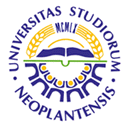 UNIVERSITY OF NOVI SADFACULTY OF AGRICULTURE 21000 NOVI SAD, TRG DOSITEJA OBRADOVIĆA 8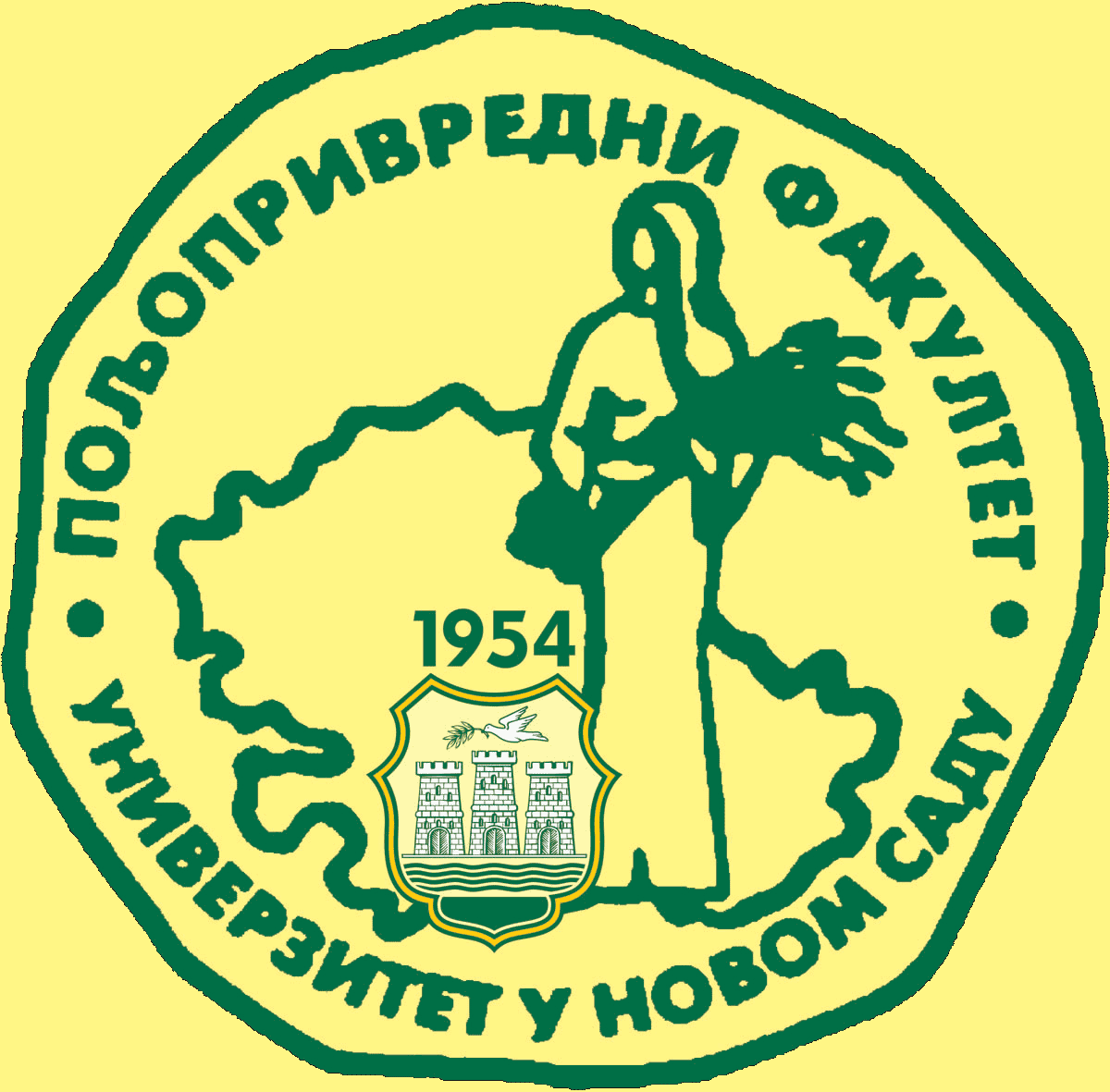 Study Programme AccreditationMASTER ACADEMIC STUDIES                               Animal scienceTable 5.2 Course specificationTable 5.2 Course specificationTable 5.2 Course specification